ё3                                                                               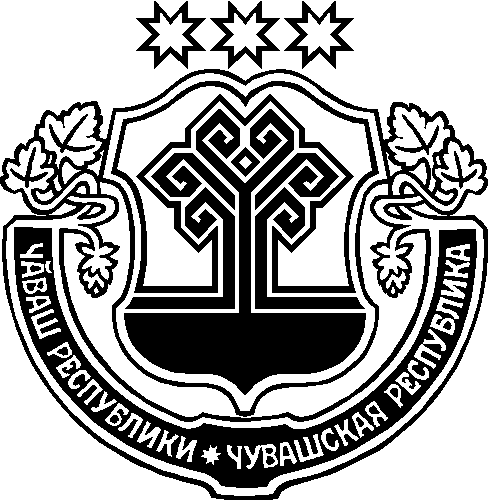 О внесении изменений в  муниципальную программу Аликовского района Чувашской Республики «Развитие культуры и туризма» на 2014–2020 годы» Администрация Аликовского района Чувашской Республики постановляет:1.Внести в Муниципальную программу Аликовского района Чувашской Республики «Развитие культуры и туризма» на 2014–2020 годы», утвержденную постановлением администрации Аликовского района Чувашской Республики от 28.01.2014 № 77 (с изменениями, внесенными постановлениями администрации Аликовского района от 25 мая 2015 года № 410, от 30 марта 2016 года № 181, от 26 октября 2016 года № 588, от 14 декабря 2016 года № 731 (далее - Муниципальная программа )), следующие изменения:1.1. Позицию «Объем средств бюджета Аликовского района на финансирование муниципальной программы и прогнозная оценка привлекаемых на реализацию ее целей средств федерального бюджета, республиканского бюджета Чувашской Республики, внебюджетных источников» паспорта Муниципальной программы изложить	в следующей редакции:1.2. Приложение № 4 к муниципальной программе признать утратившим силу.1.3. Приложения №№  3,7 Муниципальной  программы  изложить  согласно приложениям № 1,2.2. Контроль за исполнением настоящего постановления возложить на и.о заместителя главы администрации района по социальным вопросам - начальника отдела образования, социального развития, молодежной политики и спорта администрации Аликовского района Николаеву Н.В.3. Настоящее постановление подлежит официальному опубликованию.Глава администрации Аликовского района                                                                               А.Н. КуликовПриложение № 1к постановлению администрацииАликовского районаот 27.02.2017 № 192 Приложение № 3к муниципальной программе Аликовского района«Развитие культуры и туризма на 2014-2020 годы»ПЛАНреализации муниципальной программы «Развитие культуры и туризма на 2014-2020 годы»на очередной финансовый год (и плановый период).*Мероприятия Программы осуществляются по согласования с исполнителемПриложение №2к постановлению администрации Аликовского района Чувашской Республики от 27.02.2017    № 192 Приложение № 7к муниципальной программе Аликовского района«Развитие культуры и туризма на 2014-2020 годы» РЕСУРСНОЕ ОБЕСПЕЧЕНИЕреализации государственной программы  Аликовского района «Развитие культуры и туризма» на 2014-2020 годы за счет средств бюджет Аликовского района Чувашской Республики*Мероприятия Программы осуществляются по согласованию с исполнителем.Объем средств бюджета Аликовского района на финансирование муниципальной программы и прогнозная оценка привлекаемых на реализацию ее целей средств федерального бюджета, республиканского бюджета Чувашской Республики, внебюджетных источников–Общий объем финансирования муниципальной программы составляет  169011,5 тыс. рублей, в том числе:  в 2014 году –  29987,7 тыс. рублей;в 2015 году –  25064,3 рублей;в 2016 году –  24011,9 тыс. рублей;в 2017 году –  24159,2 тыс. рублей;в 2018 году –  21107,6 тыс. рублей;в 2019 году –  20942,4 тыс. рублей;в 2020 году   - 23738,0  тыс. рублей;в том числе:федерального бюджета 1662,5 тыс. рублей, в том числе:в 2014 году –  0,0 тыс. рублей;в 2015 году –  0,0 тыс. рублей;в 2016 году –  246,1 тыс. рублей;в 2017 году –  1416,4 рублей;в 2018 году –  0  рублей;в 2019 году –  0  рублей;в 2020 году –  0  рублей;республиканского бюджета – 369,4 тыс.рублей, в том числе:в 2014 году –  0,0 тыс. рублей;в 2015 году –  0,0  рублей;в 2016 году –  250,0  тыс.рублей;в 2017 году –  119,7 рублей;в 2018 году –  0  рублей;в 2019 году –  0  рублей;в 2020 году –  0  рублей;районного бюджета – 108344,1 тыс.рублей, в том числе:в 2014 году –  11493,9 тыс. рублей;в 2015 году –  10000,1 тыс. рублей;в 2016 году –  18138,4 тыс. рублей;в 2017 году –   18757,9 тыс. рублей;в 2018 году –   17680,5 тыс. рублей;в 2019 году –   17580,8 тыс. рублей;в 2020 году –    14692,6 тыс. рублей;бюджета сельских поселений – 37051,5 тыс.рублей, в том числев 2014 году –  16517,0 тыс. рублей;в 2015 году –   3293,4 тыс. рублей;в 2016 году –   3430,5 тыс. рублей;в 2017 году –   2394,0   рублей;в 2018 году –   1984,8 тыс. рублей;в 2019 году –   1919,3 тыс. рублей;в 2020 году –   7112,5 тыс. рублей;внебюджетные источники –11183,6 тыс. рублей, в том числе:в 2014 году – 1976,8 тыс. рублей;в 2015 году – 1770,8 тыс. рублей;в 2016 году – 1547,3 тыс. рублей;в 2017 году – 1471,2 тыс. рублей;в 2018 году – 1442,3 тыс. рублей;в 2019 году – 11442,3 тыс. рублей;в 2020 году – 1532,9 тыс. рублей;Объемы финансирования за счет бюджетных ассигнований уточняются при формировании районного бюджета Аликовского района на очередной финансовый год и плановый период.№п/пНаименование муниципальной программы, подпрограммы, отдельного мероприятияОтветственный исполнитель, соисполнительСрокСрокОжидаемый непосредственныйрезультат (краткое описание)№п/пНаименование муниципальной программы, подпрограммы, отдельного мероприятияОтветственный исполнитель, соисполнительНачала реализации мероприятия, основного мероприятия подпрограммыОкончания реализации мероприятия, основного мероприятия подпрограммыОжидаемый непосредственныйрезультат (краткое описание)123456Подпрограмма «Развитие культуры в Аликовском районе»Подпрограмма «Развитие культуры в Аликовском районе»Подпрограмма «Развитие культуры в Аликовском районе»Подпрограмма «Развитие культуры в Аликовском районе»Подпрограмма «Развитие культуры в Аликовском районе»Подпрограмма «Развитие культуры в Аликовском районе»1.Основное мероприятие 1. Сохранение, использование, популяризация  и государственная охрана объектов культурного наследия Администрация Аликовского района,Администрации сельских поселений*1 января31 декабряобеспечение сохранности объектов культурного наследия, улучшение их физического состояния и приспособление для современного использованияМероприятие 1.1.Проведение проектно-изыскательских, противоаварийных, консервационных, восстановительных и ремонтно-реставрационных работ на объектах культурного наследия Администрация Аликовского района,Администрации сельских поселений*1 января31 декабряувеличение доли отреставрированных объектов культурного наследия (памятников истории и культуры) в общем количестве объектов, нуждающихся в реставрации, 2.Основное мероприятие 2. Развитие библиотечного делаАдминистрация Аликовского района,Муниципальные бюджетные учреждения культуры1 января31 декабряповышение качества и доступности услуг библиотек, регулярное поступление в библиотеки новой литературы на различных видах носителей, в том числе специализированных, и обеспечение норматива пополнения книжных фондов - 250 книг в год на 1000 человек, создание электронных ресурсов библиотекМероприятие 2.2.Обеспечение деятельности  муниципальных библиотек Администрация Аликовского района,Администрация сельских поселений*,Муниципальные бюджетные учреждения культуры1 января31 декабрясодержание муниципальных учреждений культуры Аликовского района3.Основное мероприятие 3. Развитие музейного делаАдминистрация Аликовского района,Администрация сельских поселений*,Муниципальные бюджетные учреждения культуры1 января31 декабряобеспечение сохранности и использования Музейного фонда Российской Федерации. Внедрение информационных технологий и создание качественных электронных ресурсов музеевМероприятие 3.1.Пополнение фондов муниципальных музеев Аликовского района Чувашской Республики Администрация Аликовского района,Администрация сельских поселений*,Муниципальные бюджетные учреждения культуры1 января31 декабрясоздание новых музейных экспозиций, увеличение количества посещений муниципальных музеев Мероприятие 3.2.Обеспечение деятельности муниципальных музеевАдминистрация Аликовского района,Администрация сельских поселений*,Муниципальные бюджетные учреждения культуры1 января31 декабрясодержание муниципальных учреждений культуры Аликовского района Чувашской Республики4.Основное мероприятие 4. Развитие архивного делаАдминистрация Аликовского района,МБУК « Аликовский районный архив»*1 января31 декабряповышение эффективности комплектования, хранения, учета и использования архивных документовМероприятие 4.1.Обеспечение хранения, комплектования, учета и использования документов Архивного фонда Администрация Аликовского района,МБУК « Аликовский районный архив»*1 января31 декабряобеспечение сохранности документов Архивного фонда; развитие информационного потенциала Архивного фонда; удовлетворение потребностей всех категорий пользователей в услугах архивов Мероприятие 4.2.Обеспечение деятельности муниципального  архиваАдминистрация Аликовского района,1 января31 декабрясодержание  муниципальных учреждений Аликовского района, подведомственных администрации Аликовского района5.Основное мероприятие 5. Сохранение и развитие народного творчестваАдминистрация Аликовского района,Администрация сельских поселений*,Муниципальные бюджетные учреждения культуры1 января31 декабряразвитие народного художественного творчества и любительского искусства, фольклора во всем многообразии жанров и этнических особенностей традиционной культуры народов, проживающих на территории Аликовского района Чувашской Республики. Повышение профессионального мастерства специалистов культурно-досуговой сферыМероприятие 5.1.Создание условий для развития народного творчества и культурно-досуговой деятельности населенияАдминистрация Аликовского района,Администрация сельских поселений*,Муниципальные бюджетные учреждения культуры1 января31 декабряразвитие народного художественного творчества и любительского искусства, фольклора во всем многообразии жанров и этнических особенностей традиционной культуры народов, проживающих на территории Чувашской РеспубликиМероприятие 5.3Обеспечение деятельности муниципальных учреждений культурно-досугового типа.Администрация Аликовского района,Администрация сельских поселений*,1 января31 декабрясодержание муниципальных учреждений Аликовского района Чувашской РеспубликиМероприятие 5.4. Приобретение светового, звукового, видеопроекционного оборудования, музыкальных инструментов, вычислительной и копировально-множительной техники, сценических костюмов и обуви, одежды сцены для муниципальных культурно-досуговых учреждений Администрация Аликовского района,Администрация сельских поселений*,1 января .31 декабряповышение качества оказания культурных услуг, увеличение количества посещений мероприятий, проводимых муниципальными культурно-досуговыми учреждениями 6Основное мероприятие 6. Проведение межрегиональных, межрайонных, районных, поселенческих мероприятий в сфере культуры и искусства, архивного делаАдминистрация Аликовского района,Администрация сельских поселений*,Муниципальные учреждения культуры1 января31 декабрявключение района в единое культурное пространство республики, страны, развитие межрегиональных, межрайонных художественных связей7.Основное мероприятие 7. Инвестиционные мероприятия. Укрепление материально-технической базы учреждений культуры Администрация Аликовского района,Администрация сельских поселений*,Муниципальные учреждения культуры1 января .31 декабря.повышение качества оказания культурных услуг, увеличение количества посещений мероприятий, проводимых учреждениями культуры и искусства Мероприятие 7.1. Укрепление материально-технической базы учреждений культуры, архивовАдминистрация Аликовского района,Администрация сельских поселений*,Муниципальные учреждения культуры1 января .31 декабря.повышение качества оказания культурных услуг, увеличение количества посещений мероприятий, проводимых учреждениями культуры и искусства 8.Основное мероприятие 8 Поддержка детского и юношеского творчества Администрация Аликовского района,Муниципальные учреждения культуры1 января31 декабряподдержка и стимулирование творческой деятельности детей путем расширения спектра форм и методов работы в учреждениях культуры, развитие творческих способностей детей – участников клубных формирований, овладение ими полезными навыками в области культуры быта, здорового образа жизни, организации досуга и отдыха9.Основное мероприятие 8.1. Поддержка детского и юношеского творчества. Организация деятельности  детской школы искусствАдминистрация Аликовского района,Муниципальные учреждения культуры, муниципальные учреждения дополнительного образования детей1 января31 декабряподдержка и стимулирование творческой деятельности детей путем расширения спектра форм и методов работы в учреждениях культуры, развитие творческих способностей детей – участников клубных формирований, овладение ими полезными навыками в области культуры быта, здорового образа жизни, организации досуга и отдыхаПодпрограмма «Туризм»Подпрограмма «Туризм»Подпрограмма «Туризм»Подпрограмма «Туризм»Подпрограмма «Туризм»Подпрограмма «Туризм»1.Основное мероприятие 1.Формирование и продвижение туристского продукта Аликовского района Чувашской РеспубликиАдминистрация Аликовского района,Администрация сельских поселений*,1 января31 декабряформирование единого конкурентоспособного республиканского туристского продукта и обеспечение проведения целенаправленной работы по его продвижению2.Основное мероприятие 2.Развитие приоритетных направлений развития туризма в Аликовском районе Чувашской РеспубликиАдминистрация Аликовского района,Администрация сельских поселений*,1 января31 декабряразвитие приоритетных направлений развития туризма в Аликовском районе Чувашской Республике, формирование высокоэффективной туристско-рекреационной инфраструктуры туризма3.Основное мероприятие 3.Развитие инфраструктуры туризма в Аликовском районе Чувашской  РеспубликиАдминистрация Аликовского района,Администрация сельских поселений*,1 января31 декабряобеспечение функционирование единого туристского комплекса района4.Основное мероприятие 4.Развитие системы кадрового и организационно-методического обеспечения в сфере туризмаАдминистрация Аликовского района,Администрация сельских поселений*,1 января31 декабряповышение образовательного уровня кадров и специалистов для отрасли туризма, разработка перспективных планов фундаментальных и прикладных исследований в сфере туризма, организации их внедрения, создание условий для инновационных идей и проектов, способствующих развитию туризмаСтатусНаименование муниципальной программы (основного мероприятия, мероприятия)Источники финансированияКод бюджетной классификацииКод бюджетной классификацииОценка расходов по годам, тыс. рублейОценка расходов по годам, тыс. рублейОценка расходов по годам, тыс. рублейОценка расходов по годам, тыс. рублейОценка расходов по годам, тыс. рублейОценка расходов по годам, тыс. рублейОценка расходов по годам, тыс. рублейСтатусНаименование муниципальной программы (основного мероприятия, мероприятия)Источники финансированияРзПрЦСРBPГруппа (под-группа) вида расходов20142015201620172018201920201234567891011121314Муниципальная программа      Чувашской      Республики     «Развитие    культуры и туризма» на 2014 -2020 годы              всего            xxxx29987,725064,324011,924159,221107,620942,423738,0Муниципальная программа      Чувашской      Республики     «Развитие    культуры и туризма» на 2014 -2020 годы              федеральный бюджетxxxx0,055,2246,11416,40,00,00,0Муниципальная программа      Чувашской      Республики     «Развитие    культуры и туризма» на 2014 -2020 годы              республиканский бюджет Чувашской Республикиxxxx0,00,0250,0119,70,00,00,0Муниципальная программа      Чувашской      Республики     «Развитие    культуры и туризма» на 2014 -2020 годы              районный бюджетxxxx11493,910000,118138,418757,917680,517580,814692,6Муниципальная программа      Чувашской      Республики     «Развитие    культуры и туризма» на 2014 -2020 годы              бюджет сельских поселенийxxxx16517,013293,43430,52394,01984,81919,37512,5Внебюджетные источникиxxxx1976,81770,81547,31471,21442,31442,31532,9Подпрограмма 1«Развитие культуры в Аликовском районе»             всего            xxxx29987,725064,324019,324159,221107,620942,423738,0«Развитие культуры в Аликовском районе»             федеральный бюджетxxxx0,000,00246,11416,40,00,00,0«Развитие культуры в Аликовском районе»             республиканский бюджет Чувашской Республикиxxxx0,000,00250,0119,70,00,00,0«Развитие культуры в Аликовском районе»             районный бюджетxxxx11493,910000,118138,418757,917680,517580,814692,6«Развитие культуры в Аликовском районе»             бюджет сельских поселенийxxxx16517,03293,43430,52394,01984,81919,37512,5«Развитие культуры в Аликовском районе»             Внебюджетные источникиxxxx1976,81770,81547,31471,21442,31442,31532,9Основное       мероприятие 1  Сохранение, использование, популяризация и государственная охрана объектов культурного наследия всегоxxxx0,00,00,00,00,00,00,0Основное       мероприятие 1  Сохранение, использование, популяризация и государственная охрана объектов культурного наследия федеральный бюджетxxxx0,00,00,00,00,00,00,0Основное       мероприятие 1  Сохранение, использование, популяризация и государственная охрана объектов культурного наследия республиканский бюджет Чувашской Республикиxxxx0,00,00,00,00,00,00,0Основное       мероприятие 1  Сохранение, использование, популяризация и государственная охрана объектов культурного наследия районный бюджетxxxx0,00,00,00,00,00,00,0Основное       мероприятие 1  Сохранение, использование, популяризация и государственная охрана объектов культурного наследия бюджет сельских поселенийxxxx0,00,00,00,00,00,00,0Мероприятие 1.1Проведение проектно-изыскательских, противоаварийных, консервационных, восстановительных и ремонтно-реставрационных работ на объектах культурного наследиявсегоxxxx0,00,00,00,00,00,00,0Мероприятие 1.1Проведение проектно-изыскательских, противоаварийных, консервационных, восстановительных и ремонтно-реставрационных работ на объектах культурного наследияфедеральный бюджетxxxx0,00,00,00,00,00,00,0Мероприятие 1.1Проведение проектно-изыскательских, противоаварийных, консервационных, восстановительных и ремонтно-реставрационных работ на объектах культурного наследияреспубликанский бюджет Чувашской Республикиxxxx0,00,00,00,00,00,00,0Мероприятие 1.1Проведение проектно-изыскательских, противоаварийных, консервационных, восстановительных и ремонтно-реставрационных работ на объектах культурного наследиярайонный бюджетxxxx0,00,00,00,00,00,00,0Мероприятие 1.1Проведение проектно-изыскательских, противоаварийных, консервационных, восстановительных и ремонтно-реставрационных работ на объектах культурного наследиябюджет сельских поселенийxxxx0,00,00,00,00,00,00,0Основное       мероприятие 2 Обеспечение деятельности  муниципальных  библиотеквсего9030801Ц4142404106115051,05487,35012,65110,74896,54986,85228,3Основное       мероприятие 2 Обеспечение деятельности  муниципальных  библиотекфедеральный бюджет9030801Ц4102L51936120,05,246,14,60,00,00,0Основное       мероприятие 2 Обеспечение деятельности  муниципальных  библиотекреспубликанский бюджет Чувашской Республики9030801Ц4102L51936120,00,00,02,00,00,00,0Основное       мероприятие 2 Обеспечение деятельности  муниципальных  библиотекрайонный бюджет9030801Ц4142404106112760,05482,14906,75058,14850,54850,85228,3Бюджет сельских поселенийхххх2291,00,011,80,00,00,00,0Внебюджетные источники2291,00,048,046,046,046,00,0Основное    мероприятие 3  Обеспечение деятельности муниципальных музееввсего9030801410340760611683,1805,3685,91145,0890,0870,0728,4Основное    мероприятие 3  Обеспечение деятельности муниципальных музеевфедеральный бюджетхххх0,00,00,00,00,00,00,0Основное    мероприятие 3  Обеспечение деятельности муниципальных музеевреспубликанский бюджет Чувашской Республикихххх0,00,00,00,00,00,00,0Основное    мероприятие 3  Обеспечение деятельности муниципальных музееврайонный бюджетхххх600,0721,6650,01125,0870,0850,0644,7Основное    мероприятие 3  Обеспечение деятельности муниципальных музеевбюджет сельских поселенийхххх83,183,70,00,00,00,00,0Внебюджетные источникихххх0,00,035,920,020,020,083,7Основное       мероприятие 4  Обеспечение деятельности  муниципальных архивоввсего9030113Ц410440750611474,2526,6592,7601,4587,0587,0588,9Основное       мероприятие 4  Обеспечение деятельности  муниципальных архивовФедеральный бюджетхххх0,00,00,00,00,00,00,0Основное       мероприятие 4  Обеспечение деятельности  муниципальных архивовреспубликанский бюджет Чувашской Республикихххх0,00,00,00,00,00,00,0Основное       мероприятие 4  Обеспечение деятельности  муниципальных архивоврайонный бюджет9030113Ц410440750611474,2526,6500,0500,0510,0510,0588,9бюджет сельских поселенийхххх0,00,00,00,00,00,00,0Внебюджетные источники9030113Ц4104407506110,093,492,7101,477,077,00,0Основное мероприятие 5.Сохранение и развитие народного творчествавсегохххх19433,514907,813714,312698,512114,111977,414792,4Основное мероприятие 5.Сохранение и развитие народного творчествафедеральный бюджетхххх850,050,00,00,00,00,00,0Основное мероприятие 5.Сохранение и развитие народного творчествареспубликанский бюджет Чувашской Республикихххх400,00,00,00,00,00,00,0Основное мероприятие 5.Сохранение и развитие народного творчестварайонный бюджетхххх7764,511329,39308,99100,78930,08850,05830,7Основное мероприятие 5.Сохранение и развитие народного творчествабюджет сельских поселенийхххх8504,71757,73034,72294,01884,81828,17512,5Основное мероприятие 5.Сохранение и развитие народного творчестваВнебюджетные источникихххх1976,81770,81370,71303,81299,31299,31449,2Основное мероприятие 5.5.1.Создание условий для развития народного творчества и культурно-досуговой деятельности населениявсего9030801Ц410540420611880,8881,91005,0978,0950,0950,887,9Основное мероприятие 5.5.1.Создание условий для развития народного творчества и культурно-досуговой деятельности населенияфедеральный бюджетхххх0,00,00,00,00,00,00,0Основное мероприятие 5.5.1.Создание условий для развития народного творчества и культурно-досуговой деятельности населенияреспубликанский бюджет Чувашской Республикихххх0,00,00,00,00,00,00,0Основное мероприятие 5.5.1.Создание условий для развития народного творчества и культурно-досуговой деятельности населениярайонный бюджет9030801Ц410540420611880,8881,91005,0978,0950,0950,887,9Основное мероприятие 5.5.1.Создание условий для развития народного творчества и культурно-досуговой деятельности населениябюджет сельских поселенийхххх0,00,00,00,00,00,00,0Основное мероприятие 5.5.1.Создание условий для развития народного творчества и культурно-досуговой деятельности населенияВнебюджетные источникихххх0,00,00,00,00,00,00,0Основное мероприятие 5.5.3.Обеспечение деятельности муниципальных учреждений культурно-досугового типавсего 9030801Ц41074039062118552,714025,912709,311720,511164,111027,413904,5Основное мероприятие 5.5.3.Обеспечение деятельности муниципальных учреждений культурно-досугового типафедеральный бюджетхххх850,050,00,00,00,00,00,0Основное мероприятие 5.5.3.Обеспечение деятельности муниципальных учреждений культурно-досугового типареспубликанский бюджет Чувашской Республикихххх400,00,00,00,00,00,00,0Основное мероприятие 5.5.3.Обеспечение деятельности муниципальных учреждений культурно-досугового типарайонный бюджетхххх6883,710447,48303,98122,77980,07900,04942,8Основное мероприятие 5.5.3.Обеспечение деятельности муниципальных учреждений культурно-досугового типабюджет сельских поселенийхххх8442,21757,73034,72294,01884,81828,17512,5Основное мероприятие 5.5.3.Обеспечение деятельности муниципальных учреждений культурно-досугового типаВнебюджетные источникихххх1976,81770,81370,71303,81299,31299,31449,2Основное мероприятие 6Проведение межрегиональных, районных мероприятий в сфере культуры и искусства, архивного делавсего9030801Ц414039600321,5234,0556,8207,3220,0211,20,0Основное мероприятие 6Проведение межрегиональных, районных мероприятий в сфере культуры и искусства, архивного делафедеральный бюджетхххх0,00,00,00,00,00,00,0Основное мероприятие 6Проведение межрегиональных, районных мероприятий в сфере культуры и искусства, архивного делареспубликанский бюджет Чувашской Республикихххх0,00,00,00,00,00,00,0Основное мероприятие 6Проведение межрегиональных, районных мероприятий в сфере культуры и искусства, архивного деларайонный бюджет9030801Ц4109701502440,00,0172,8107,3120,0120,00Основное мероприятие 6Проведение межрегиональных, районных мероприятий в сфере культуры и искусства, архивного делабюджет сельских поселений9930801Ц41097015024462,5234,0384,0100,0100,091,200Основное мероприятие 6Проведение межрегиональных, районных мероприятий в сфере культуры и искусства, архивного делаВнебюджетные источникихххх259,00,00,00,00,00,00,0Основное мероприятие 7.Инвестиционные мероприятия. Укрепление материально-технической базы  учреждений культуры и архивавсего 9030801Ц4140396000,00,0450,01529,50,00,00,0Основное мероприятие 7.Инвестиционные мероприятия. Укрепление материально-технической базы  учреждений культуры и архивафедеральный бюджет9930801Ц4107l55802440,00,0200,01411,800,00,00,0Основное мероприятие 7.Инвестиционные мероприятия. Укрепление материально-технической базы  учреждений культуры и архивареспубликанский бюджет Чувашской Республики9930801Ц4107l55802440,00,0250,0117,70,00,00,0Основное мероприятие 7.Инвестиционные мероприятия. Укрепление материально-технической базы  учреждений культуры и архиваРайонный бюджетхххх0,00,00,00,00,00,00,0Бюджет сельских поселенийхххх0,00,00,00,00,00,00,0Внебюджетные источникихххх0,00,00,00,00,00,00,0Основное мероприятие 8.Основное мероприятие 8 Поддержка детского и юношеского творчества.  Организация деятельности детской школы искусствВсего97407034106705606212515,73249,93000,02866,82400,02400,02400,0Основное мероприятие 8 Поддержка детского и юношеского творчества.  Организация деятельности детской школы искусствфедеральный бюджетхххх0,00,00,00,00,00,00,0Основное мероприятие 8 Поддержка детского и юношеского творчества.  Организация деятельности детской школы искусствреспубликанский бюджет Чувашской Республикихххх0,00,00,00,00,00,00,0Основное мероприятие 8 Поддержка детского и юношеского творчества.  Организация деятельности детской школы искусстврайонный бюджет97407034106705606212515,73249,93000,02866,82400,02400,02400,0Внебюджетные источникихххх0,00,00,00,00,00,00,02. Подпрограмма. ТуризмРазвитие приоритетных направлений туристской сферывсего 9930801Ц4410026000,00,00,00,00,00,00,02. Подпрограмма. ТуризмРазвитие приоритетных направлений туристской сферыфедеральный бюджетхххх0,00,00,00,00,00,00,02. Подпрограмма. ТуризмРазвитие приоритетных направлений туристской сферыреспубликанский бюджет Чувашской Республикихххх0,00,00,00,00,00,00,02. Подпрограмма. ТуризмРазвитие приоритетных направлений туристской сферыРайонный бюджетхххх0,00,00,00,00,00,00,0Основное мероприятие 1.Развитие приоритетных направлений туристской сферывсего 9930801Ц4410026000,00,00,00,00,00,00,0Основное мероприятие 1.Развитие приоритетных направлений туристской сферывсего 9930801Ц4410026000,00,00,00,00,00,00,0Основное мероприятие 1.Развитие приоритетных направлений туристской сферыфедеральный бюджетххх0,00,00,00,00,00,00,0Основное мероприятие 1.Развитие приоритетных направлений туристской сферыреспубликанский бюджет Чувашской Республикихххх0,00,00,00,00,00,00,0Основное мероприятие 1.Развитие приоритетных направлений туристской сферыРайонный бюджетхххх0,00,00,00,00,00,00,0